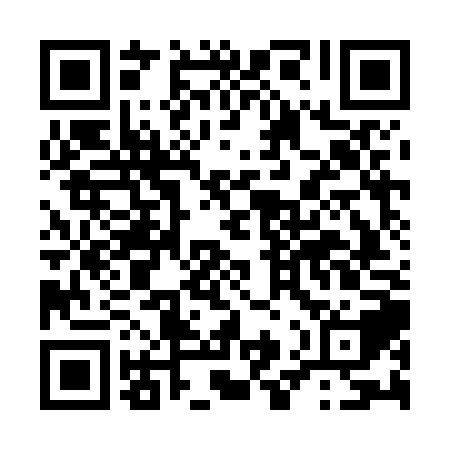 Ramadan times for Bindiba, CameroonMon 11 Mar 2024 - Wed 10 Apr 2024High Latitude Method: NonePrayer Calculation Method: Muslim World LeagueAsar Calculation Method: ShafiPrayer times provided by https://www.salahtimes.comDateDayFajrSuhurSunriseDhuhrAsrIftarMaghribIsha11Mon5:045:046:1312:153:296:176:177:2212Tue5:035:036:1312:143:296:166:167:2213Wed5:035:036:1212:143:286:166:167:2114Thu5:035:036:1212:143:276:166:167:2115Fri5:025:026:1112:143:276:166:167:2116Sat5:025:026:1112:133:266:166:167:2117Sun5:015:016:1012:133:256:166:167:2118Mon5:015:016:1012:133:246:166:167:2119Tue5:005:006:0912:123:246:166:167:2120Wed5:005:006:0912:123:236:166:167:2121Thu4:594:596:0812:123:226:156:157:2122Fri4:594:596:0812:123:216:156:157:2023Sat4:584:586:0712:113:206:156:157:2024Sun4:584:586:0712:113:206:156:157:2025Mon4:574:576:0712:113:196:156:157:2026Tue4:574:576:0612:103:186:156:157:2027Wed4:564:566:0612:103:176:156:157:2028Thu4:564:566:0512:103:166:156:157:2029Fri4:554:556:0512:093:156:146:147:2030Sat4:554:556:0412:093:146:146:147:2031Sun4:544:546:0412:093:136:146:147:201Mon4:544:546:0312:093:126:146:147:202Tue4:534:536:0312:083:116:146:147:193Wed4:534:536:0212:083:116:146:147:194Thu4:524:526:0212:083:106:146:147:195Fri4:524:526:0112:073:096:146:147:196Sat4:514:516:0112:073:096:146:147:197Sun4:514:516:0012:073:106:136:137:198Mon4:504:506:0012:073:106:136:137:199Tue4:504:506:0012:063:116:136:137:1910Wed4:494:495:5912:063:116:136:137:19